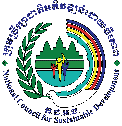 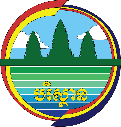 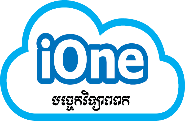 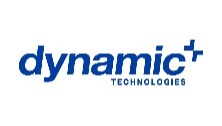 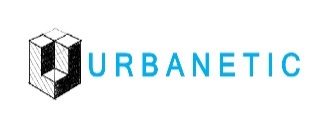 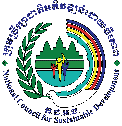 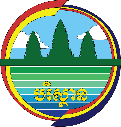 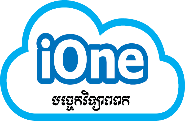 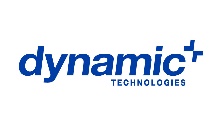 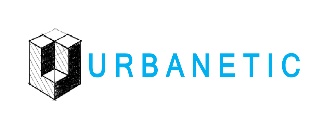 សិក្ខាសាលាស្តីពី ការកសាងមូលដ្ឋានគ្រឹះសម្រាប់អភិវឌ្ឍន៍ទីក្រុងប្រកបដោយនិរន្តរភាព វៃឆ្លាត និងគួរឱ្យចង់រស់នៅសម្រាប់ថ្ងៃអនាគត ថ្ងៃទី១៩ ដល់ថ្ងៃទី២០ ខែវិច្ឆិកា ឆ្នាំ២០១៩ នៅសណ្ឋាគារ​សូហ្វីតែលភ្នំពេញភូគីត្រាថ្ងៃទី១: ១៩ វិច្ឆិកា ២០១៩ នៅបន្ទប់ Grand Ballroom 2ថ្ងៃទី១: ១៩ វិច្ឆិកា ២០១៩ នៅបន្ទប់ Grand Ballroom 2ថ្ងៃទី១: ១៩ វិច្ឆិកា ២០១៩ នៅបន្ទប់ Grand Ballroom 2ពេលវេលាកម្មវិធីអ្នកសម្របសម្រួល៨:៣០ – ៩:០០ចុះឈ្មោះអ្នកចូលរួមក្រុមការងាររៀបចំកម្មវិធី(NCSD&Dynamic Group)៨:០០ – ៩:០៥ការគោរពភ្លេងជាតិការគោរពភ្លេងជាតិ៩:០០ – ៩:៤០មតិស្វាគមន៍ លោកឧកញ៉ា ស៊ន សុខណា, ប្រធានក្រុមប្រឹក្សាភិបាល នៃក្រុមហ៊ុន ឌីណាម៉ិច តិចណូឡូជី សុន្ទរករថាបើកសិក្ខាសាលា ឯកឧត្តម សូ ខនឬទ្ធីគុណ រដ្ឋលេខាធិការក្រសួងបរិស្ថានមតិស្វាគមន៍ លោកឧកញ៉ា ស៊ន សុខណា, ប្រធានក្រុមប្រឹក្សាភិបាល នៃក្រុមហ៊ុន ឌីណាម៉ិច តិចណូឡូជី សុន្ទរករថាបើកសិក្ខាសាលា ឯកឧត្តម សូ ខនឬទ្ធីគុណ រដ្ឋលេខាធិការក្រសួងបរិស្ថាន៩:៤០-៩:៤៥ថតរូបជុំគ្នាថតរូបជុំគ្នា៩:៤៥ – ១០:០៥ទិដ្ឋភាពរួមនៃសិក្ខាសាលាលោក  Saibal Das Chowdhury  Co-founder and CEO Urbanetic១០:០៥– ១០:២០សេចក្តីផ្តើមនៃការរៀបចំផែនការទីក្រុងទីប្រជុំជនលោក  Saibal Das Chowdhury  Co-founder and CEO Urbanetic១០:២០– ១០:៤០សម្រាកអាហារសម្រន់សម្រាកអាហារសម្រន់១0:៤០ - ១១:៣០ទិដ្ឋភាពនៃសិក្ខាសាលា៖ ទីក្រុងបៃតង( គួរឱ្យចង់រស់នៅ មាននិរន្តរភាព រួមបញ្ចូលទាំងភាពវៃឆ្លាត)ទស្សនវិស័យសកល៖ វិធីសាស្រ្ត ឱកាសជោគជ័យ និងបញ្ហាប្រឈមសារៈសំខាន់ និងភាពពាក់ព័ន្ធនៃគោលដៅអភិវឌ្ឍន៍ដោយចីរភាពសកល៖ គោលបំណង នឹងវិធានការភាពខុសគ្នារវាងទីក្រុងនិរន្តរភាព នឹងទីក្រុងដែលគួរឱ្យចង់រស់នៅ៖ ការវាស់វែង នឹងលទ្ធផលកំណត់របៀបវារៈសេដ្ឋកិច្ចបៃតងទីក្រុង(ភ្នំពេញ) ទស្សនវិស័យផែនការ ទីក្រុងប្រកបដោយនិរន្តរភាព និងសេដ្ឋកិច្ចបៃតងនិរន្តរភាពទីក្រុង៖ គោលបំណង មធ្យោបាយ និងវិធានការ ធាតុសំខាន់ៗ៖ ទម្រង់នៃទីក្រុង ថាមពល ទឹក សំណល់ និងការដឹកជញ្ជូនលោក  Saibal Das ChowdhuryCo-founder and CEO of Urbanetic១១:៣០ – ១២:00ការគិតអំពីផែនការទីក្រុងផែនការមេឌីជីថល ការអនុវត្តល្អបំផុត និងឧទាហរណ៍លោក  Saibal Das Chowdhury  Co-founder and CEO Urbanetic១២:00 – ១៣:៣0ពិសារអាហារថ្ងៃត្រង់ពិសារអាហារថ្ងៃត្រង់១៣:៣0 – ១៤:៣0ការរៀបចំផែនការទីក្រុងនិរន្តរភាពការអនុវត្តល្អ វិធីសាស្រ្ត និងឧបករណ៍/បច្ចេកវិទ្យាលោក  Saibal Das Chowdhury  Co-founder and CEO Urbanetic១៤:៣0 – ១៥:១៥និរន្តភាពបរិស្ថានស្វែងយល់ពីទម្រង់នៃទីក្រុងទីប្រជុំជននានាវីធីសាស្រ្តវាស់វែងដោយឧបករណ៍វិទ្យាសាស្រ្ត triple bottom lineអនុវត្ត និងស្តង់ដារ លោក Saibal Das Chowdhury, Co-founder and CEO of Urbanetic១៥:១៥ – ១៥:៣៥សម្រាកអាហារសម្រន់សម្រាកអាហារសម្រន់១៥:៤0 – ១៦:៣០ករណីសិក្សា៖ ទីក្រុ ងPutrajaya ប្រទេសម៉ាឡេស៊ី ផ្តើមចេញពីគោលបំណងឈានទៅការអនុវត្តលោក Saibal Das Chowdhury, Co-founder and CEO of Urbanetic១៦:៣០– ១៦:៤៥សុន្ទរកថាបិទNCSDថ្ងៃទី២: ២០ វិច្ឆិកា ២០១៩ នៅបន្ទប់ Phokeethra 1ថ្ងៃទី២: ២០ វិច្ឆិកា ២០១៩ នៅបន្ទប់ Phokeethra 1ថ្ងៃទី២: ២០ វិច្ឆិកា ២០១៩ នៅបន្ទប់ Phokeethra 1៨:៣០ – ៩:០០ចុះឈ្មោះអ្នកចូលរួមក្រុមការងាររៀបចំកម្មវិធី(NCSD&Dynamic Group)៩:០០ – ១០:១៥ពិភាក្សាក្រុម (៥នាក់ ក្នុងមួយក្រុម)ការពិភាក្សា និងការប្តេជ្ញាចិត្តបញ្ហាប្រឈម និងការសម្រេចបានជោគជ័យនៅតាមទីក្រុងទីប្រជុំជនលោក Saibal Das Chowdhury, Co-founder and CEO of Urbanetic១០:១៥ – ១០:៣០សម្រាកអាហារសម្រន់សម្រាកអាហារសម្រន់១០:៣0 – ១២:០០ពិភាក្សាក្រុម(ត)គោលបំណង សកម្មភាព ការវាស់វែងបន្តការអនុវត្តសម្ភារ/ឧបករណ៍ និងការអនុវត្តលោក Saibal Das Chowdhury, Co-founder and CEO of Urbanetic១២:០០ – ១៣:៣០ពិសារអាហារថ្ងៃត្រង់១៣: ៣០– ១៥:០០ការណែនាំអំពី Urbanetic Fabricលក្ខណៈពិសេស និងមុខងារស្វែងរកទិន្នន័យទីក្រុងបង្កើតសេណារីយ៉ូ (ចំហាក)វិភាគសេណារីយ៉ូលោក  Saibal Das Chowdhury  Co-founder and CEO Urbanetic១៥:00 – ១៥: ១៥សម្រាកអាហារសម្រន់សម្រាកអាហារសម្រន់១៥:០០ – ១៦:៤៥ការណែនាំអំពី Urbanetic Fabric(ត)លក្ខណៈពិសេស និងមុខងារស្វែងរកទិន្នន័យទីក្រុងបង្កើត សេណារីយ៉ូវិភាគសេណារីយ៉ូ(ត)លោក  Saibal Das Chowdhury  Co-founder and CEO Urbanetic១៦:៤៥ – ១៧:០០សុន្ទរកថាបិទNCSD